SEKRETARIAT KURSUS CHANGE MANAGEMENT 1/2023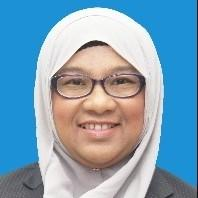 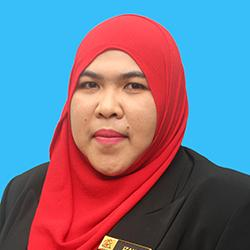 